   	G.PULLAIAH COLLEGE OF ENGINEERING AND TECHNOLOGYDEPARTMENT OF HUMANITIES &SCIENCESFIRST B.TECHCOURSE DESCRIPTION   I. Course Overview: The basic idea behind offering English as a subject at the undergraduate level is to acquaint students with a language held by common consent to be the most popular language and predictably the most used in countries across the globe. The lessons included as part of syllabus, aim to take the nuances of English to students as it reveals its strengths and complexity when used to perform a variety of functions. For prospective engineers, nothing could be more useful or productive than being able to reach out to the world of technology and business through letters, advertisements, posters, technical presentations, report writing, seminars etc. and teachers of English have  a special role to play in  polishing and honing the linguistic skills of engineers in the making, through a variety of tasks, assignments and role plays that bring alive the language in the classroom and prepare students for the world of work. The mission of taking the language to students is achieved from teaching texts that are rich in vocabulary and grammar, texts that teach learners how to contextualize, situate meaning amidst ambiguity and learn the art of being able to persuade, compel, cajole, complain, narrate, describe etc. through recourse to a range of devices- linguistic and literary- on offer.  Besides, the course has in mind the task of preparing students to fulfill basic functions with language that come their way during the course of study, such as being able to compose email effectively, prepare technical papers abstracts, write effective business ,formal and job application letters , publish articles, write memos and technical reports, etc.. II.	Prerequisite(s):III.	Marks Distribution:IV.	Evaluation Scheme:V.	Course Objectives:To familiarize learners with the Indian scenario where science and technology is concerned and give them an inkling of the lives of Indian scientist who worked for the cause of science.To know the importance of humanity, love and service to mankind with reference to Mother Theresa’s biography.To give an opportunity to learners to sample argumentative, narrative, descriptive and   persuasive styles of writing.To motivate learners to aspire high from discussing the achievements of eminent personalities like Amartya sen and encourage them in dreaming high.To give an opportunity to learners to sample argumentative, narrative, descriptive style of writing.To present learners with a brief history of Nobel laureates like C.V.Raman,Gertrude ElionTo enable the learners to use grammar and vocabulary confidently.To introduce the finer nuances of written communication in letter writing, email writing, memo writing.To introduce the finer nuances of written communication in report writing..   VI.           Course Outcomes:	     Upon successful completion of this course, the student will be able to:Describe the importance of listening and reading skills.Demonstrate listening and reading skills in speaking and writing technical contents.Explain in one’s own words the steps for performing a complex tasks: group discussion and interview.Analyze information in science and technological context.Evaluate approaches, methods and solutions related to learning LSRW Skills.Design a strategy to perform a specific task.Equip themselves with critical reading and get information from the context with the help of root words and contextual clues.VII.	How Course Outcomes are assessed:N = None		S = Supportive		H = Highly RelatedVIII.	 Syllabus:UNIT –ITopics: Paragraph writing, writing letters, role play, reading graphs, prepositions, designing posters, tenses, making recommendations.Text: ENVIRONMENTAL CONSCIOUSNESS‟ from MINDSCAPESClimate Change - Green Cover – PollutionUNIT –IITopics: Compound nouns, imperatives, writing instructions, interpreting charts and pictures, note making, role play, prefixes, subject-verb agreement.Text: EMERGING TECHNOLOGIES from MINDSCAPESSolar Thermal Power - Cloud Computing - NanotechnologyUNIT –IIITopics: Making conversations, homonyms and homophones, SMS and use of emotions, past participle for irregular verbs, group discussion, E - mail communication, antonyms, Preparing projectsText: GLOBAL ISSUES from MINDSCAPESChild Labour - Food Crisis - Genetic Modification - E-Waste - Assistive TechnologyUNIT –IVTopics: Group discussion, affixes, double consonants, debates, writing a book / film review, predicting and problem-solving-future tense, adverbsText: SPACE TREK from MINDSCAPESHubble Telescope - Chandrayan-2 - Anusat - Living Quarters - Space TourismUNIT –VTopics: Compare and contrast, effective writing, group discussion, writing reports, writing advertisements, tweeting and blogging, types of interviews, framing questions.Text: MEDIA MATTERS from MINDSCAPESHistory of Media - Language and Media - Milestone in Media - Manipulation by Media - Entertainment Media - Interviews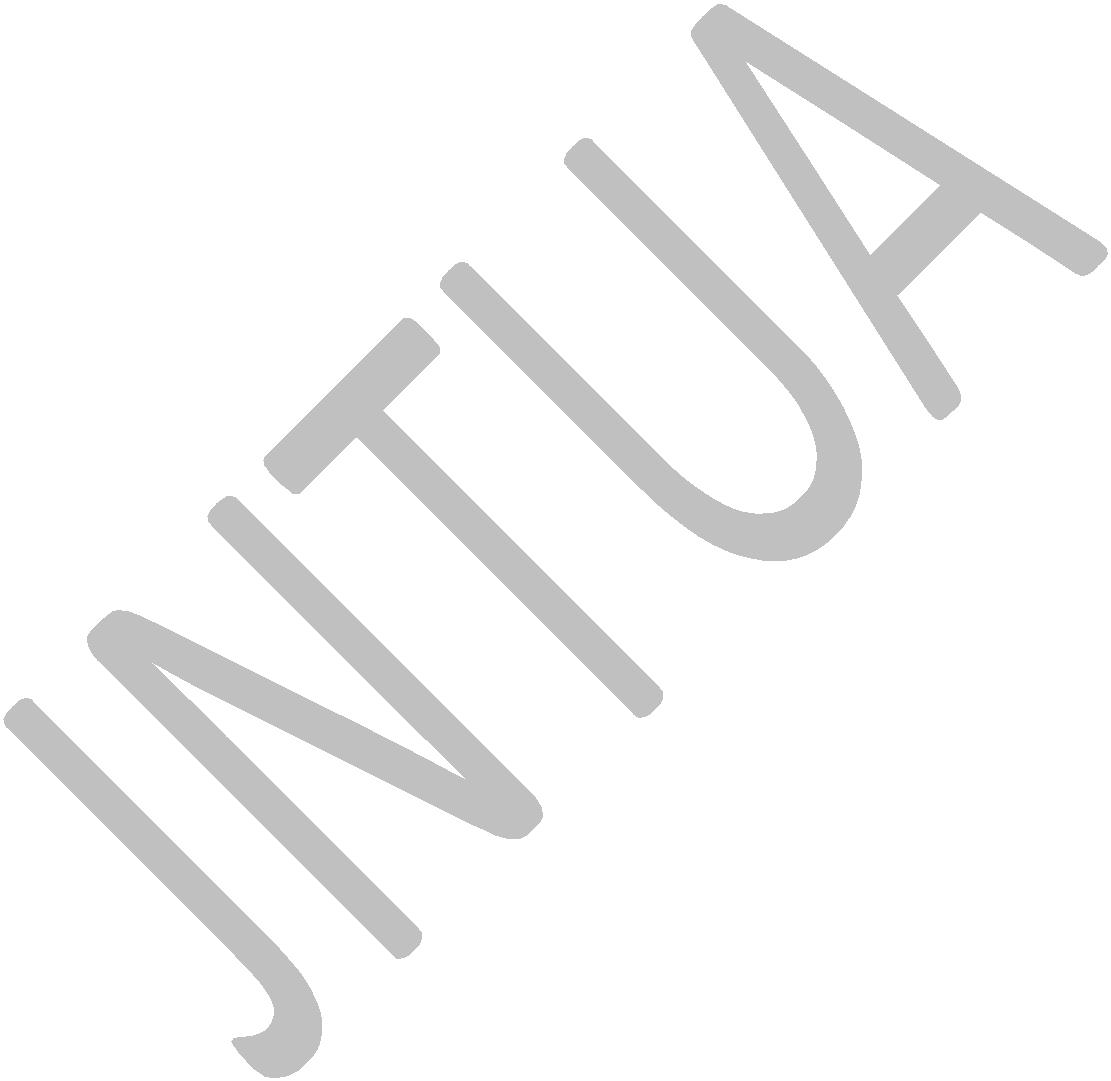 Text Books:1.	MINDSCAPES: English for Technologists and Engineers, Orient Blackswan, 2014.References:A Practical Course in Effective English Speaking Skills by J.K.Gangal, PHI Publishers, New Delhi.2012 Technical Communication, Meenakshi Raman, Oxford University Press,2011. Spoken English, R.K. Bansal & JB Harrison, Orient Longman,2013, 4Th edition. Murphy‟s English Grammar with CD, Murphy, Cambridge University Press,3 Rd edition. An Interactive Grammar of Modern English, Shivendra K. Verma and Hemlatha Nagarajan , Frank Bros & CO,2008. Orient Black Swan, HyderabadIX. 	List of Text Books / References / Websites / Journals / Others                Text Books:	1. MIND SCAPES, English for tehchnologists and Engineers.  Orient Blackswan                 Reference Books:   A Practical Course in Effective English Speaking Skills by J.K.Gangal, PHI Publishers, New        Delhi.2012       Technical Communication, Meenakshi Raman, Oxford University Press,2011. Spoken English, R.K. Bansal & JB Harrison, Orient Longman,2013, 4Th edition. Murphy‟s English Grammar with CD, Murphy, Cambridge University Press,3 Rd edition. An Interactive Grammar of Modern English, Shivendra K. Verma and Hemlatha Nagarajan , Frank Bros & CO,2008.                    Orient Black Swan, HyderabadX. 		Course Plan:                   Prepared : G.Sashi KumarCourse Code :15A5210115A5210115A5210115A52101Course Title :FUNCTIONAL ENGLISHFUNCTIONAL ENGLISHFUNCTIONAL ENGLISHFUNCTIONAL ENGLISHCourse Structure:LecturesTutorialsPracticalsCreditsCourse Structure:314     3Course Coordinator:G.Sashi KumarG.Sashi KumarG.Sashi KumarG.Sashi KumarTeam of Instructors:Dr. T. Sujatha, M. Sridevi, L. Tehseen Khanam, K.P. SravaniDr. T. Sujatha, M. Sridevi, L. Tehseen Khanam, K.P. SravaniDr. T. Sujatha, M. Sridevi, L. Tehseen Khanam, K.P. SravaniDr. T. Sujatha, M. Sridevi, L. Tehseen Khanam, K.P. SravaniLevelCreditsPeriods / WeekPrerequisitesUG 34Knowledge of grammar and minimum vocabularySessional MarksUniversity End Exam MarksTotal MarksTwo midterm examinations. Each midterm examination consists of objective paper for 10 marks and subjective paper for 20 marks with duration of 1hour 50 minutes (20 minutes for objective and 90 minutes for subjective paper).Objective paper is set for 20 bits for 10 marks. Subjective paper shall contain 5 questions of which student has to answer 3 questions evaluated* for 20 marks. First midterm examination shall be conducted for I,II units of syllabus and second midterm examination shall be conducted for III -V units.  The total marks secured by the student in each midterm examination for 30 marks is considered and the better of the two midterm examinations average shall be taken as the final sessional  marks secured by each candidate in the subject.70100S. No.ComponentDuration(hours)Marks1I Mid Examination1hrs 50mts302II Mid Examination1hrs 50mts303External Examination3 hrs70Program OutcomesProgram OutcomesLevelProficiency assessed byaAn ability to apply knowledge of mathematics, science and engineering fundamentals to the conceptualization of engineering models (Fundamental Engineering Analysis Skills). N--bAn ability to design and conduct experiments, as well as analyze and interpret the data (Information retrieval skills).N--cAn ability to design, implement and evaluate desired needs within realistic constraints such as economic, environmental, social, ethical, health and safety, and sustainability (Creative Skills). S--dAn ability to function effectively as an individual and as a member or a leader in multidisciplinary teams (Team Work).N--eAn ability to identify, formulate and apply appropriate techniques, resources and to solve engineering problems (Engineering Problem Solving Skills).N          --fAn understanding of professional ethics and responsibilities of engineering practice (Professional Integrity).N--gAn ability to communicate effectively with the engineering community and society at large such as writing effective reports and making effective presentations (Communication Skills).HAssignments, worksheets, seminarshUnderstanding of the impact of engineering solutions in a global, economic, environmental and societal context (Engineering impact assessment skills).N--iAn ability to engage in life-long learning and an understanding of the need to keep current of the developments in the specific field of practice (Continuing education awareness).SSeminars DiscussionsjKnowledge of contemporary issues like increased use of portable devices, rising health care costs and etc. which influence engineering design (Social awareness).SSeminars DiscussionskAn ability to use current techniques, skills and modern engineering tools necessary to analyze engineering practice (Practical engineering analysis skills).N--lAn ability to apply creativity in design and development of electronic circuits, equipment, components, sub-systems and systems (Software and Hardware Interface).N--mAn ability to recognize the importance of professional developments by pursuing post graduate studies or facing competitive examinations that offer challenging and rewarding careers in designing (Successful Career and Immediate Employment).SAssignments seminarsLecture No.Learning ObjectiveLearning ObjectiveTopics to be coveredReferenceUNIT-IUNIT-IUNIT-IUNIT-IUNIT-I1To able to understand about nature, environment and importance of Pollution Free Environment.To able to understand about nature, environment and importance of Pollution Free Environment.Environmental Consciousness T12To able to understand adverse effects of climate change.To able to understand adverse effects of climate change.Climate ChangeT13To be able to understand the importance of trees.  To be able to understand the importance of trees.  Green CoverT14To develop an awareness about pollutantsTo develop an awareness about pollutantsPollutionT15To develop the ability to design postersTo develop the ability to design postersEnvironmental ConsciousnessT16To understand the importance of writing letters, paragraphs.To understand the importance of writing letters, paragraphs.Language part of Environmental ConsciousnessT1UNIT-IIUNIT-IIUNIT-IIUNIT-IIUNIT-II7To be able to link between science and reality To be able to link between science and reality Emerging TechnologiesT1 8To develop a passion towards science and technology To develop a passion towards science and technology Solar Thermal PowerT19To discuss technologies in the late twentieth and early twenty first centuriesTo discuss technologies in the late twentieth and early twenty first centuriesCloud ComputingT110To teach current and long term applications of Emerging TechnologiesTo teach current and long term applications of Emerging TechnologiesNanotechnologyT111To understand the importance of note making, role play and subject verb agreementTo understand the importance of note making, role play and subject verb agreementLanguage part of Emerging TechnologiesT1UNIT-IIIUNIT-IIIUNIT-IIIUNIT-IIIUNIT-III12To be able to discuss the top global concerns of the current centuryGlobal Issues- IntroductionGlobal Issues- IntroductionT113To identify the list of global Issues that are relevant to IndiaChild LabourChild LabourT114To be able to analyze the problems related to food crisisFood Crisis- Genetic ModificationFood Crisis- Genetic ModificationT1 15To study the concept of innovative technologyE-Waste, Assistive TechnologyE-Waste, Assistive TechnologyT1 16To understand the importance of making conversation and E-mail CommunicationLanguage part of Global IssuesLanguage part of Global IssuesT1UNIT-IVUNIT-IVUNIT-IVUNIT-IVUNIT-IV17To understand different means to explore the universeTo understand different means to explore the universeSpace Trek- IntroductionT118To grasp the research work of eminent scientistsTo grasp the research work of eminent scientistsGenesis of ISROT119To analyse the technological advancement and their applications in exploring the universeTo analyse the technological advancement and their applications in exploring the universeChandrayaan 1&2  Anusat Living Quarters Space TourismT120To get acquainted with verbal ability , Non-verbal communication and assimilating the views of note making.To get acquainted with verbal ability , Non-verbal communication and assimilating the views of note making.Language part of Space TrekT121To create an awareness regarding writing of official reportsTo create an awareness regarding writing of official reportsLanguage part of Space TrekT1UNIT-VUNIT-VUNIT-VUNIT-VUNIT-V22To expose abreast movementsTo expose abreast movementsMedia Matters : IntroductionT123To give a critical approach to the events To give a critical approach to the events Milestones in Media T124To give an opportunity to analyze and evaluate the current trendsTo give an opportunity to analyze and evaluate the current trendsManipulation by MediaT125To give an opportunity to perspective look about the society To give an opportunity to perspective look about the society Entertainment MediaT126To get an idea about interview skills, tweets and blogsTo get an idea about interview skills, tweets and blogsLanguage part of Media MattersT1